Вариант №11.Соотнесите тип жилкования с растением, для которого этот тип жилкования характерен:А) пшеница                                1. ДуговоеБ) подорожник                           2. ПараллельноеВ) вороний глаз                          3. СетчатоеГ) ландышЕ) ячмень2.Соотнесите вид листа с растением, для которого этот вид листа  характерен:А) яблоня                                1. Черешковый листБ) алоэ                                     2. Сидячий листВ) лён                          Г) вишняД) пшеницаЕ) цикорий3.Соотнесите тип листа с растением, для которого этот тип листа  характерен:А) береза                               1. Простые листьяБ) малина                               2. Сложные листьяВ) рябина                     Г) клёнД) ясеньЕ) дуб4. Отметьте основные части листа. Дорисуйте часть листа, который не указан на рисунке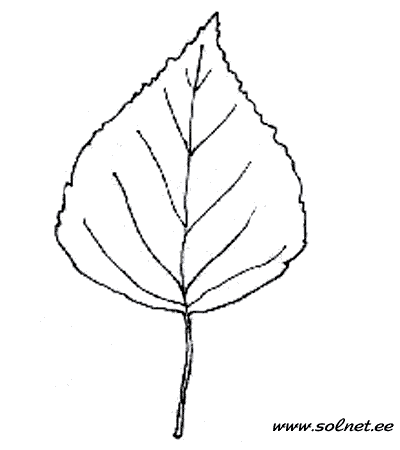 5. Вставьте в текст «Клеточное строение листа» пропущенные слова:Сверху и снизу лист покрыт кожицей, ее клетки предохраняют от повреждений и (А)________________. Клетки кожицы представлены (Б) _____________ клетками, которые плотно прилегают друг к другу. В составе кожицы есть (В)____________ клетки, в цитоплазме которых есть (Г)____________. Между этими клетками есть устьичная щель.  Эти клетки и щель между ними называют (Д) ________________. Под кожицей листа находится (Е) ______________ листа, состоящая из клеток  (Ж)____________ ткани.УстьицаМеханическаяВысыханиеХлоропластыЗамыкающиеМякотьПрозрачныеОсновная6. Что перемещается по сосудам?А) вода                                         Б) органические веществаВ) воздух                                      Г) вода и растворенные минеральные вещества7. Проводящим пучком листа является – А) кожица                                     Б) жилкиВ) мякоть листа                            Г) устьица8. Какое приспособление есть у листьев растений засушливых мест?А) крупный размер листовой пластинки              Б) большое количество устьицВ) восковой налет9. Какую дополнительную функцию выполняют сухие чешуйчатые листья лука?А)  запас воды                   Б) защитаВ) лазание                          Г) уменьшение испарения влаги10. Для какой ткани характерно такое описание «клетки мало содержат хлоропластов, округлые и неправильной формы, неплотно прилегают друг к другу, много межклетников»А) столбчатая ткань             Б) механическая тканьВ) губчатая ткань                 Г) покровная тканьВариант № 21.Соотнесите тип жилкования с растением, для которого этот тип жилкования характерен:А) пшеница                                1. СетчатоеБ) ячмень                                    2. ПараллельноеВ) вороний глаз                          3. ДуговоеГ) ландышЕ) подорожник  2.Соотнесите вид листа с растением, для которого этот вид листа  характерен:А) алоэ                                     1. Сидячий листБ) яблоня                                 2. Черешковый листВ) лён                          Г) цикорийД) пшеницаЕ) вишня3.Соотнесите тип листа с растением, для которого этот тип листа  характерен:А) клён                                   1. Сложные листьяБ) малина                               2. Простые листьяВ) рябина                     Г) дубД) ясеньЕ) береза4. Отметьте основные части листа. Дорисуйте часть листа, который не указан на рисунке5. Вставьте в текст «Клеточное строение листа» пропущенные слова:Сверху и снизу лист покрыт кожицей, ее клетки предохраняют от повреждений и (А)________________. Клетки кожицы представлены (Б) _____________ клетками, которые плотно прилегают друг к другу. В составе кожицы есть (В)____________ клетки, в цитоплазме которых есть (Г)____________. Между этими клетками есть устьичная щель.  Эти клетки и щель между ними называют (Д) ________________. Под кожицей листа находится (Е) ______________ листа, состоящая из клеток  (Ж)____________ ткани.УстьицаМеханическаяВысыханиеХлоропластыЗамыкающиеМякотьПрозрачныеОсновная6. Что перемещается по ситовидным трубкам?А) вода                                         Б) органические веществаВ) минеральные вещества         Г) вода и растворенные минеральные вещества7. Проводящим пучком листа является – А) кожица                                     Б) устьицаВ) мякоть листа                            Г) жилки8. Какое приспособление есть у листьев растений засушливых мест?А) крупный размер листовой пластинки              Б) большое количество устьицВ) густое опушение9. Какую дополнительную функцию выполняют сухие чешуйчатые листья лука?А)  защита                         Б) запас воды                   В) лазание                          Г) уменьшение испарения влаги10. Для какой ткани характерно такое описание «клетки мало содержат хлоропластов, округлые и неправильной формы, неплотно прилегают друг к другу, много межклетников»А) губчатая ткань                 Б) механическая тканьВ) столбчатая ткань             Г) покровная тканьАБВГДАБВГДЕАБВГДЕАБВГДЕЖАБВГДАБВГДЕАБВГДЕАБВГДЕЖ